Curriculum Vitae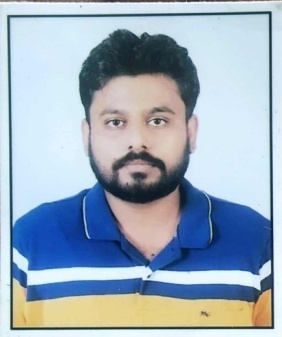 Dr. Nripendra SinghB.V.Sc & A.H, P.G.D.A.WM.V.Sc ( Veterinary Anatomy & Histology )Reg No. UPVC- 7327, VCI- 10798Ex Veterinary Doctor at Sanjay Gandhi Animal Care Center, Raja Garden,New Delhi 110027CONTACT DETAILS:ACADEMICS DETAIL: RESEARCH WORK:My research work on “Gross Morphological & Histological Studies on Mammary Gland of Barbari Goat”EXTRA ACTIVITY:Published 30 article in various National ,International Magzine & News papers.Dr. V. Kurien Award of Excellence 2021.Awadhesh Kumar Singh Memorial Award 2021.Louis Pasteur Award of Excellence 2021.PROFESSIONAL INTREST1. Keen Intrest in Clinical subjects & Practices and can responsively handle most of the Clinical Cases.MEMBERSHIPRegister member of Uttar Pradesh State Veterinary CouncilRegister member of Veterinary Council of IndiaRegister member of Indian Association of Veterinary Anatomist Registered member of PASHUDHAN PRAHAREEPERSONAL PROFILE DECLERATIONI hereby declare that all the information provided above is true to the best of my knowledge.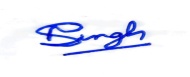                                                                                                  Dr.Nripendra SinghPermanent Address.128A/5L, Preetam Nagar, Sulem Sarai Prayagraj (U.P.) Pin-211011Contact No. +91 9450515614Email.nripendra.singh838@gmail.comExam passedYearBoard/UniversityDivisionHigh School2012CBSE Board1stIntermediate2014U.P Board1stB.V.Sc. & A.H.2020A.N.D.U.A.&T., Kumarganj, Ayodhya1stP.G.D.A.W.2021I.G.N.O.U New Delhi1sM.V.Sc.2022A.N.D.U.A.&T., Kumarganj, Ayodhya1stNameDr. Nripendra SinghFather’s Name Mr. Narendra SinghMother’s Name Mrs. Santoshi SinghDate of Birth 15 March, 1997Sex Male Marital Status Un-married Religion HinduismNationality Indian 